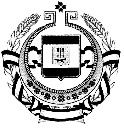 РЕСПУБЛИКА   МОРДОВИЯ           Управление   образования                администрации   Ичалковского        муниципального  районас. Кемля	                                             Телефоны:             3-01-87	                                                   	                                      2-23-26	 	________________________________________________________________________	Приказ № 219 от 4 октября 2019 годаОб организации и проведении школьного этапа всероссийской олимпиады школьников по общеобразовательным предметам в 2019-2020 учебном году       В соответствии с приказом Министерства образования и науки Российской Федерации №1252 от 18.11.2013 г «Об утверждении Порядка проведения всероссийской олимпиады школьников» (с изменениями, внесенными приказом №249 от 17 марта 2015 года)ПРИКАЗЫВАЮ:Провести школьный этап всероссийской предметной олимпиады школьников до 21.10.2019 г.Утвердить:1) требования к организации и проведению школьного этапа всероссийской олимпиады школьников по предметам (приложение 1)2) график проведения школьного этапа всероссийской предметной олимпиады школьников (приложение 2)3) форму представления протоколов проведения школьного этапа всероссийской предметной олимпиады школьников (приложение 3)4) состав оргкомитета по проведению школьного этапа всероссийской предметной олимпиады школьников (приложение 4)5) график предоставления работ победителей и призеров (приложение 5)6) рабочую группу по формированию команды для участия в муниципальном туре всероссийской предметной олимпиады школьников (приложение 6).Администрации школ обеспечить организацию проведения школьного этапа проведения в соответствии с требованиями Порядка проведения.  Назначить муниципальным координатором организации и проведения школьного и муниципальных этапов всероссийской олимпиады школьников по общеобразовательным предметам в 2019-2020 учебном году специалиста Управления образования администрации Ичалковского муниципального района - Салмину Е. В. Возложить на нее ответственность за сохранность персональных данных участников  олимпиады, за неразглашение содержания заданий олимпиады Контроль за исполнением настоящего приказа оставляю за собой.Начальник Управления образования администрации Ичалковского муниципального района	Н.А. Арбузова    	С приказом ознакомлена_________________________Е.В. СалминаПриложение 2Графикпроведения школьного этапа всероссийскойпредметной олимпиады школьниковПриложение 4Составрайонного оргкомитета по проведению школьного этапа всероссийской предметной олимпиады школьниковПредседатель оргкомитета- Арбузова Н. А., начальник Управления образования администрации Ичалковского муниципального районаЗаместитель председателя –Афанасьева И. А., заместитель начальника Управления образования администрации Ичалковского муниципального районаОтветственный за организацию и проведение школьного и муниципального этапов проведения олимпиады, муниципальный координатор – Салмина Е. В.- главный специалист Управления образования администрации Ичалковского муниципального районаЧлены:Шунихина Н. М., главный специалист Управления образования администрации Ичалковского муниципального районаСтарушенкова Н.А., главный специалист Управления образования администрации Ичалковского муниципального районаПриложение 5График предоставления работ победителей и призеровПриложение 6Рабочая группа по формированию команды для участия в муниципальном туре всероссийской предметной олимпиады школьниковЛитература и русский языкНекаева Е. М. –учитель русского языка и литературы  МОБУ  «Ичалковская   СОШ»,  председатель, руководитель РМОГоршкова О. А. -   учитель русского языка и литературы  МОБУ «Кемлянская СОШ»Чернышова  И. И.- учитель русского языка и литературы МОБУ «Смольненская ООШ»Панишева С. С. -  учитель русского языка и литературы  МОБУ «Рождественская СОШ»Учеваткина Е. В. -  учитель русского языка и литературы  МОБУ «Оброченская СОШ»МатематикаНораева О.В. - учитель физики МОБУ «Ичалковская СОШ», председатель,  руководитель РМОМорозова И. А. - учитель математики МОБУ «Оброченская СОШ»Кокурина Л. И.- учитель математики МОБУ «Рождественская СОШ»Сиркина Е.А.- учитель математики МОБУ «Кемлянская СОШ»Информатика и  ИКТПруткова О. С.–учитель информатики МОБУ «Рождественская СОШ», председатель, руководитель РМО Шимина Н.А. - учитель информатики  МОБУ «Ичалковская СОШ»Озерова Е.В. – учитель информатики МОБУ «Смольненская ООШ»ФизикаТерешина З. Н. - учитель физики МОБУ «Кемлянская   СОШ»,  председатель,  руководитель РМОПанкова Т.И.-учитель физики МОБУ «Смольненская ООШ»Куренкова Е. Л. - учитель физики  МОБУ «Кемлянская СОШ»ХимияЯмбикова Г. Ю. - учитель химии МОБУ «Октябрьская ООШ»,  председатель,  руководитель РМОЩетинина Н. Н.- учитель химии МОБУ «Ичалковская  СОШ»Юнина С. В.-учитель химии МОБУ «Оброченская СОШ»Биология и экологияСоченова Н. В. - учитель биологии МОБУ «Ичалковская СОШ», председатель, руководитель РМОКуроедова С. Л. - учитель  биологии МОБУ «Кемлянская СОШ»Прончатова Н. В. - учитель  биологии МОБУ « Рождественская СОШ»Платонова С. П.- учитель биологии МОБУ «Смольненская ООШ»Английский язык и немецкий язык Ведяшкина О. М. – учитель английского языка МОБУ «Ичалковская  СОШ»,  председатель, руководитель РМОКузнецова В. А.   –  учитель английского языка МОБУ «Кемлянская СОШ»Руина Н. А. -  учитель немецкого  языка МОБУ «Кемлянская СОШ», Першин П. П. -  учитель немецкого  языка МОБУ «Б-Сыресевская СОШ»География и экономикаЕгорова Т. Е. –учитель географии МОБУ «Оброченская СОШ», председатель, руководитель РМО Вечканова Т. С. –учитель географии МОБУ «Ичалковская СОШ»,Лыскова Е. Г. –учитель географии МОБУ «Кемлянская СОШ».ФизкультураСорокин Н.И. – учитель физкультуры  МОБУ «Ичалковская СОШ»,  председатель, руководитель РМОСорочкин П.А. – учитель физкультуры МОБУ «Смольненская ООШ»Карпов Е.А. – учитель МОБУ «Гуляевская ООШ»ИсторияПланкина Е.А. –учитель истории МОБУ «Рождественская СОШ», председатель, руководитель РМОДолгатова Т.А. –учитель истории МОБУ «Кемлянская СОШ»Гвоздева С.И. –учитель истории МОБУ «Смольненская OOШОбществознание и правоХарламова Г.В. - учитель обществознания МОБУ «Ичалковская СОШ»Карапетян А.Р. - учитель обществознания МОБУ «Кемлянская СОШ»Муромцева А.Н. - учитель обществознания МОБУ «Оброченская СОШ»Мокроусов А. Ю.  –учитель истории МОБУ «Рождественская СОШ»Технология и основы безопасности жизнедеятельностиХрамушина С. Е. – учитель технологии МОБУ «Кемлянская СОШ»Богатырская Г.В. – учитель технологии МОБУ «Ичалковская СОШ»Бабушкина Н.В. – учитель технологии МОБУ «Смольненская ООШ»Тарасов А.В.- учитель технологии МОБУ «Кемлянская СОШ»Плотников В.В. – учитель технологии МОБУ «Кергудская ООШ»Кулаков А.Н. - учитель ОБЖ МОБУ «Ичалковская СОШ»,  руководитель РМО	МХКБогатырская  Г. В. - учитель искусства МОБУ «Ичалковская  СОШ»Захарова Е. Ю. - учитель искусства МОБУ «Кемлянская СОШ»Бабушкина Н. В.-учитель искусства МОБУ «Смольненская ООШ»Составглавного школьного оргкомитета по проведению школьного этапа всероссийской предметной олимпиады школьников в 2019-2020 учебном году.Приложение 6Жюри школьного этапа олимпиады по каждому общеобразовательному предметуУчебный предметдатаВремяКлассыИстория10.1014:007,8,9,10,11Технология 10.1014:007,8,9,10,11Физика10.1014:007,8,9,10,11Физическая культура 12.1010:007,8,9,10,11Русский язык12.1010:007,8,9,10,11Астрономия12.1010:0010,11Основы безопасности жизнедеятельности 15.1014:008,9,10,11Математика15.1014:007,8,9,10,11Иностранный язык15.1014:007,8,9,10,11Обществознание17.1014:007,8,9,10,11Химия17.1014:009,10,11Искусство (МХК)17.1014:009,10,11Биология18.1014:007,8,9,10,11Литература18.1014:007,8,9,10,11Информатика ИКТ18.1014:007,8,9,10,11География19.1010:007,8,9,10,11Право19.1010:009,10,11Экономика21.1014:008,9,10,11Экология21.1014:009,10,11Липатова Марина Александровна – директор МОБУ «Кергудская ООШ»Родионова Валентина Васильевна – директор МОБУ «Пермеевская ООШ»Дьякова Мария Сергеевна – директор МОБУ «Смольненская ООШ»Ерюшева Елена Анатольевна – директор МОБУ «Октябрьская ООШ»Сидельникова Вера Романовна – директор МОБУ «Б-Сыресевская СОШ»Бурмистрова Анна Михайловна – директор МОБУ «Гуляевская ООШ»Зубанов Алексей Николаевич - директор МОБУ «Ичалковская СОШ»Шестакова Татьяна Павловна – директор МОБУ «Кемлянская СОШ»Шарова Вера Викторовна – директор МОБУ «Оброченская СОШ»Учеваткин Сергей Александрович – директор МОБУ «Рождественская СОШ»Будылина Татьяна Евгеньевна – директор МОБУ «Ладская СОШ»Учебный предметдатаКлассыИстория11.107,8,9,10,11Технология 11.107,8,9,10,11Физика11.107,8,9,10,11Физическая культура 14.107,8,9,10,11Русский язык14.107,8,9,10,11Астрономия14.1010,11Основы безопасности жизнедеятельности 16.108,9,10,11Математика16.107,8,9,10,11Иностранный язык16.107,8,9,10,11Обществознание18.107,8,9,10,11Химия18.109,10,11Искусство (МХК)18.109,10,11Биология19.107,8,9,10,11Литература19.107,8,9,10,11Информатика ИКТ19.107,8,9,10,11География21.107,8,9,10,11Право21.109,10,11Экономика21.108,9,10,11Экология21.109,10,11школаПредседатель школьной комиссииЗаместитель школьной комиссииЧлен комиссииМОБУ «Баевская НОШ» Кулакова Светлана НиколаевнаДягина Надежда НиколаевнаШаляева Светлана НиколаевнаМОБУ «Кергудская ООШ» Липатова Марина АлександровнаКручинкина Любовь ПетровнаСмагина Лариса ИвановнаМОБУ «Пермеевская ООШ» Родионова Валентина ВасильевнаРодионов Александр ВасильевичМишина Татьяна ПавловнаМОБУ «Смольненская ООШ»Дьякова Мария СергеевнаЮрченкова Елена ИвановнаГвоздева Светлана ИвановнаМОБУ«Октябрьская ООШ» Ерюшева Елена АнатольевнаМещерякова Галина ГеоргиевнаНосова Валентина АлександровнаМОБУ «Б-Сыресевская СОШ» Сидельникова Вера РомановнаБорисова Анна НиколаевнаШаляева Раиса ВикторовнаМОБУ «Гуляевская СОШ» Бурмистрова Анна МихайловнаКарпова Надежда АлександровнаФерстяева Галина ВячеславовнаМОБУ «Ичалковская СОШ»Зубанов Алексей НиколаевичЗубова Тамара АлександровнаСерегина Надежда НиколаевнаМОБУ «Кемлянская СОШ»Шестакова Татьяна ПавловнаМасленникова Галина ИвановнаЗахарова Елена ЮрьевнаМОБУ «Оброченская СОШ»Шарова Вера ВикторовнаЕгорова Татьяна ЕвгеньевнаДупленкова Валентина АлександровнаМОБУ «Рождественская СОШ» Учеваткин Сергей АлександровичКозырева Светлана АлександровнаКошаева Альбина ГригорьевнаМОБУ«Ладская СОШ»Будылина Татьяна ЕвгеньевнаКриушенкова Светлана ПавловнаБондаренко Лариса Николаевна№ п/пУчебный предмет, Составы  жюри по общеобразовательным предметамМОБУ «Ичалковская СОШ»МОБУ «Ичалковская СОШ»МОБУ «Ичалковская СОШ»1Иностранные языкиВедяшкина Ольга Михайловна 2ИнформатикаШимина Нина Анатольевна3Русский языкЛитератураНекаева Елена МихайловнаКурочкина Татьяна ЕвгеньевнаСерегина Надежда Николаевна4БиологияЭкологияСоченова Наталья Васильевна5ФизикаНораева Олеся Владимировна6ГеографияВечканова Татьяна Спиридоновна7МатематикаЗубова Тамара АлександровнаМаштаева Тамара АлександровнаНораева Олеся Владимировна8ПравоХарламова Галина ВикторовнаЯстребова Анна Геннадьевна9Искусство (МХК)Богатырская Галина Викторовна10ИсторияХарламова Галина ВикторовнаЯстребова Анна Геннадьевна11ОсновыбезопасностижизнедеятельностиКулаков Александр Николаевич12ТехнологияКулаков Александр НиколаевичБогатырская Галина Викторовна13ФизическаякультураСорокин Николай ИвановичВечканова Надежда Ивановна14ХимияЩетинина Наталья Николаевна15ЭкономикаХарламова Галина Викторовна16ОбществознаниеХарламова Галина ВикторовнаЯстребова Анна ГеннадьевнаМОБУ «Кемлянская СОШ»МОБУ «Кемлянская СОШ»МОБУ «Кемлянская СОШ»1Иностранные языкиКузнецова В.А., Руина Н.А., Кемарская О.И.2ИнформатикаСилантьев О.П.3Русский языкЛитератураБорисова И.В., Камкина Т.В., Горшкова О.А.4БиологияЭкологияКуроедова С.Л.5ФизикаТерешина З.Н.6ГеографияЛыскова Е.Г.7МатематикаСиркина Е.А.Шестакова Т.П.8ПравоКарапетян А.Р.9Искусство (МХК)Захарова Е.Ю.10ИсторияДолгатова Т.А., Карапетян А.Р.11ОсновыбезопасностижизнедеятельностиТарасов А.В.12ТехнологияТарасов А.В., Храмушина С.Е.13ФизическаякультураШестаков Ю.Н., Шунихин А.Г.14ХимияМасленникова Г.И.15ЭкономикаЛыскова Е.Г.16ОбществознаниеКарапетян А.Р.МОБУ «Оброченская СОШ»МОБУ «Оброченская СОШ»МОБУ «Оброченская СОШ»1Иностранные языки2Информатика3Русский языкЛитератураУчеваткина Е.В.4БиологияЭкологияШарова В.В.,Юнина С.В.5Физика6ГеографияЕгорова Т.Е., Муромцева А.Н.7МатематикаМорозова И.А.8ПравоМуромцева А.Н.9Искусство (МХК)10ИсторияАфанасьева А.Е.11ОсновыбезопасностижизнедеятельностиКривоногов Н.А.12Технология13Физическаякультура14ХимияЮнина С.В.15ЭкономикаЕгорова Т.Е., Муромцева А.Н.16ОбществознаниеМуромцева А.Н.МОБУ «Рождественская СОШ»МОБУ «Рождественская СОШ»МОБУ «Рождественская СОШ»1Иностранные языки2ИнформатикаФедотова О.С.3Русский языкЛитератураПанишева С.С.4БиологияЭкологияПрончатова Н.В.5ФизикаМишина А.А.6ГеографияПланкина Е.А.7МатематикаКокурина Л.И.8ПравоМокроусов А.Ю.9Искусство (МХК)Кошаева А.Г.10ИсторияПланкина Е.А., Мокроусов А.Ю.11ОсновыбезопасностижизнедеятельностиМансуров А.Н.12Технология13Физическаякультура14ХимияПрончатова Н.В.15Экономика16ОбществознаниеПланкина Е.А.МОБУ «Смольненская ООШ»МОБУ «Смольненская ООШ»МОБУ «Смольненская ООШ»1Иностранные языки2Информатика3Русский языкЛитератураЧернышова И.И.4БиологияЭкологияПлатонова С.П.5ФизикаВедяшкина Т.К.6ГеографияГвоздева С.И.7МатематикаВедяшкина Т.К.8ПравоГвоздева С.И.9Искусство (МХК)Бабушкина Н.В.10ИсторияГвоздева С.И.11ОсновыбезопасностижизнедеятельностиКлячев Н.Г.12Технология13Физическаякультура14ХимияПлатонова С.П.15Экономика16ОбществознаниеМОБУ «Б-Сыресевская СОШ»МОБУ «Б-Сыресевская СОШ»МОБУ «Б-Сыресевская СОШ»1Иностранные языкиТимонин М.А, Першин П.П.2Информатика3Русский языкЛитератураШаляева Р.В.4БиологияЭкологияСеменова Г.А.5Физика6География7Математика8Право9Искусство (МХК)10История11Основыбезопасностижизнедеятельности12Технология13Физическаякультура14Химия15Экономика16ОбществознаниеМОБУ «Ладская СОШ»МОБУ «Ладская СОШ»МОБУ «Ладская СОШ»1Иностранные языки2Информатика3Русский языкЛитература4БиологияЭкология5Физика6География7Математика8Право9Искусство (МХК)10История11Основыбезопасностижизнедеятельности12Технология13Физическаякультура14Химия15Экономика16ОбществознаниеМОБУ «Кергудская ООШ»МОБУ «Кергудская ООШ»МОБУ «Кергудская ООШ»1Иностранные языки2Информатика3Русский языкЛитература4БиологияЭкология5Физика6География7Математика8Право9Искусство (МХК)10История11Основыбезопасностижизнедеятельности12Технология13Физическаякультура14Химия15Экономика16ОбществознаниеМОБУ «Гуляевская ООШ»МОБУ «Гуляевская ООШ»МОБУ «Гуляевская ООШ»1Иностранные языки2Информатика3Русский языкЛитература4БиологияЭкология5Физика6География7Математика8Право9Искусство (МХК)10История11Основыбезопасностижизнедеятельности12Технология13Физическаякультура14Химия15Экономика16ОбществознаниеМОБУ «Октябрьская ООШ»МОБУ «Октябрьская ООШ»МОБУ «Октябрьская ООШ»1Иностранные языки2Информатика3Русский языкЛитература4БиологияЭкология5Физика6География7Математика8Право9Искусство (МХК)10История11Основыбезопасностижизнедеятельности12Технология13Физическаякультура14Химия15Экономика16ОбществознаниеМОБУ «Пермеевская ООШ»МОБУ «Пермеевская ООШ»МОБУ «Пермеевская ООШ»1Иностранные языки2Информатика3Русский языкЛитература4БиологияЭкология5Физика6География7Математика8Право9Искусство (МХК)10История11Основыбезопасностижизнедеятельности12Технология13Физическаякультура14Химия15Экономика16Обществознание